Publicado en Ciudad de México el 27/01/2021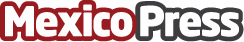 Los principales OEMs presentan los primeros Sistemas Certificados por NVIDIA para trabajar la IAVelocidad Certificada: Los principales OEMs presentan los primeros Sistemas Certificados por NVIDIA que barren con las cargas de trabajo de IA. Los principales fabricantes de sistemas están distribuyendo los únicos servidores acelerados con el objetivo de probarlos en experiencias reales para los procesos de Análisis de Datos y Machine Learning. Artículo Editorial por Adel El-HallakDatos de contacto:Carlos ValenciaMKQ PR Agency55 39 64 96 00Nota de prensa publicada en: https://www.mexicopress.com.mx/los-principales-oems-presentan-los-primeros Categorías: Internacional Inteligencia Artificial y Robótica Programación Hardware Investigación Científica Software Ciudad de México Otras Industrias Otras ciencias http://www.mexicopress.com.mx